MAP Growth DataFall 2020 – Spring 2021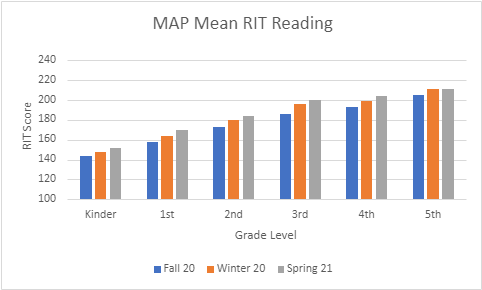 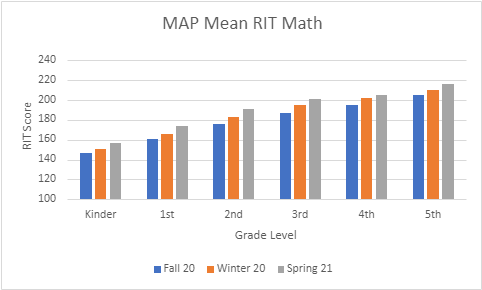 